О внесении изменений в приказ Управления от 25.04.2023 года № 87 «Об утверждении положений об отделах»В соответствии со ст. 18.1 Федерального закона от 13.03.2006 N 38-ФЗ 
«О рекламе», пунктом 1.7 Типового регламента внутренней организации федеральных органов исполнительной власти, утвержденного постановлением Правительства РФ от 28.07.2005 года № 452, и в связи с перераспределением полномочий между отделом организационной, правовой работы и кадров и отделом контроля и надзора в сфере массовых коммуникаций, п р и к а з ы в а ю:1. Внести изменения в положения об отделах Управления Росконадзора по Тюменской области, Ханты – Мансийскому автономному округу – Югре и Ямало – Ненецкому автономному округу и утвердить их в новой редакции с 25.01.2024 года:1.1. Положение об отделе организационной, правовой работы и кадров;1.2. Положение об отделе контроля и надзора в сфере массовых коммуникаций;2. Начальникам отделов, указанных в п. 1 настоящего приказа, привести деятельность отделов Управления в соответствии с утвержденными Положениями об отделах.3. Контроль за исполнением настоящего приказа оставляю за собой.Руководитель                                                                                          О.Д. Шевченко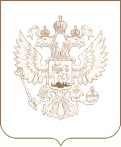 РОСКОМНАДЗОРУПРАВЛЕНИЕ ФЕДЕРАЛЬНОЙ СЛУЖБЫ ПО НАДЗОРУ В СФЕРЕ СВЯЗИ, ИНФОРМАЦИОННЫХ ТЕХНОЛОГИЙ И МАССОВЫХ КОММУНИКАЦИЙПО ТЮМЕНСКОЙ ОБЛАСТИ, ХАНТЫ-МАНСИЙСКОМУ АВТОНОМНОМУ ОКРУГУ – ЮГРЕ И ЯМАЛО-НЕНЕЦКОМУ АВТОНОМНОМУ ОКРУГУП Р И К А З         25.01.2024                                                                                                            № 11 РОСКОМНАДЗОРУПРАВЛЕНИЕ ФЕДЕРАЛЬНОЙ СЛУЖБЫ ПО НАДЗОРУ В СФЕРЕ СВЯЗИ, ИНФОРМАЦИОННЫХ ТЕХНОЛОГИЙ И МАССОВЫХ КОММУНИКАЦИЙПО ТЮМЕНСКОЙ ОБЛАСТИ, ХАНТЫ-МАНСИЙСКОМУ АВТОНОМНОМУ ОКРУГУ – ЮГРЕ И ЯМАЛО-НЕНЕЦКОМУ АВТОНОМНОМУ ОКРУГУП Р И К А З         25.01.2024                                                                                                            № 11 ТюменьТюмень